	ОБ УСТАНОВЛЕНИИ ГРАЖДАНАМ, ОБУЧАЮЩИМСЯ ПО ПРОГРАММАМ ВЫСШЕГО ПРОФЕССИОНАЛЬНОГО ОБРАЗОВАНИЯ ПО ОЧНОЙ ФОРМЕ ЦЕЛЕВОГО ОБУЧЕНИЯ С ОБЯЗАТЕЛЬСТВОМ ПОСЛЕДУЮЩЕГО ПРОХОЖДЕНИЯ МУНИЦИПАЛЬНОЙ СЛУЖБЫ В АДМИНИСТРАЦИИ СЕЛЬСКОГО ПОСЕЛЕНИЯ «КАЖЫМ»,  МЕР СОЦИАЛЬНОЙ ПОДДЕРЖКИ В ВИДЕ ЕЖЕГОДНОЙ ВЫПЛАТЫВ целях материального стимулирования и (или) поддержки освоения образовательных программ гражданами, обучающимися по программам высшего образования по очной форме обучения  с обязательством последующего прохождения муниципальной службы в администрации сельского поселения «Кажым» на основании заключенных с администрацией договоров о целевом обучении, в соответствии с подпунктом 7 пункта 2 статьи 34 и статьей 56 Федерального закона от 29 декабря 2012 года N 273-ФЗ "Об образовании в Российской Федерации", с частью 1 статьи 28.1 Федерального закона от 02.03.2007 г. № 25-ФЗ «О муниципальной службе в Российской Федерации», Устава муниципального образования сельского поселения «Кажым»Совет сельского поселения «Кажым» решил:1. Установить гражданам, обучающимся по программам высшего образования по очной форме на основании заключенных с администрацией СП «Кажым» договоров о целевом обучении, меру поддержки за счет средств бюджета муниципального образования сельского поселения «Кажым» в виде ежегодной денежной выплаты в размере 24 000 руб.2. Администрации сельского поселения «Кажым» принять нормативные правовые акты, обеспечивающие реализацию настоящего решения.3. Настоящее решение вступает в силу со дня его принятия и подлежит официальному обнародованию на информационных стендах и размещению на официальном сайте администрации.Глава сельского поселения «Кажым» -                            И.А.Безносикова Пояснительная запискаК РЕШЕНИЮ СОВЕТА СП «КАЖЫМ» «ОБ УСТАНОВЛЕНИИ ГРАЖДАНАМ, ОБУЧАЮЩИМСЯ ПО ПРОГРАММАМ ВЫСШЕГО ПРОФЕССИОНАЛЬНОГО ОБРАЗОВАНИЯ ПО ОЧНОЙ ФОРМЕ ЦЕЛЕВОГО ОБУЧЕНИЯ С ОБЯЗАТЕЛЬСТВОМ ПОСЛЕДУЮЩЕГО ПРОХОЖДЕНИЯ МУНИЦИПАЛЬНОЙ СЛУЖБЫ В АДМИНИСТРАЦИИ СП «КАЖЫМ»,  МЕР СОЦИАЛЬНОЙ ПОДДЕРЖКИ В ВИДЕ ЕЖЕМЕСЯЧНОЙ ВЫПЛАТЫ	 В соответствии с частью 1 статьи 28.1 Федерального закона от 02.03.2007 г. № 25-ФЗ «О муниципальной службе в Российской Федерации» в целях формирования высококвалифицированного кадрового состава муниципальной службы органы местного самоуправления могут осуществлять организацию подготовки граждан для муниципальной службы на договорной основе в соответствии с законодательством Российской Федерации об образовании и с учетом положений закона № 25ФЗ.В целях материального стимулирования и (или) поддержки освоения образовательных программ гражданами, обучающимися по программам высшего образования по очной форме обучения  с обязательством последующего прохождения муниципальной службы в администрации сельского поселения «Кажым»  на основании заключенных с администрацией договоров о целевом обучении, предлагается установить меру поддержки за счет средств бюджета сельского поселения «Кажым» в виде ежегодной денежной выплаты в размере 24 000 руб.Администрации сельского поселения «Кажым» принять нормативные правовые акты, обеспечивающие реализацию настоящего решения.«Кажым» сиктовмöдчöминса Сöвет«Кажым» сиктовмöдчöминса Сöвет«Кажым» сиктовмöдчöминса Сöвет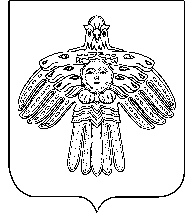 Совет сельского поселения «Кажым»Совет сельского поселения «Кажым»ПОМШУÖМРЕШЕНИЕот17 января2023 г.№ № II-20/78	(Республика Коми , п. Кажым)	(Республика Коми , п. Кажым)	(Республика Коми , п. Кажым)